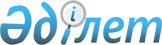 О статусе и полномочиях Государственного советника Республики Казахстан, внесении изменений в некоторые указы Президента Республики Казахстан и признании утратившими силу некоторых указов Президента Республики КазахстанУказ Президента Республики Казахстан от 14 июня 2022 года № 927.
      В соответствии с подпунктом 19) статьи 44 Конституции Республики Казахстан ПОСТАНОВЛЯЮ:
      1. Государственный советник Республики Казахстан (далее – Государственный советник) является должностным лицом Республики Казахстан, назначаемым на должность и освобождаемым от должности Президентом Республики Казахстан.
      2. Государственный советник осуществляет свою деятельность под непосредственным руководством Президента Республики Казахстан, ему подотчетен и подконтролен.
      3. Правовую основу деятельности Государственного советника составляют Конституция, законы Республики Казахстан, настоящий Указ и иные акты Президента Республики Казахстан.
      4. Государственный советник осуществляет следующие полномочия:
      1) вырабатывает для Президента Республики Казахстан стратегические предложения в сфере внутренней политики;
      2) по поручению Главы государства представляет его интересы:
      в отношениях с Парламентом Республики Казахстан и его Палатами, другими государственными органами, политическими партиями и общественными объединениями;
      в международных отношениях;
      3) координирует деятельность:
      по вопросам социально-гуманитарной сферы: образования, науки, культуры и спорта;
      консультативно-совещательных органов при Главе государства: Комиссии по вопросам противодействия коррупции; Комиссии по государственным наградам; Комиссии по вопросам гражданства; Республиканской комиссии по государственным символам и геральдике ведомственных и иных, приравненных к ним, наград; Республиканской комиссии по подготовке кадров за рубежом; Комиссии по присуждению Государственной премии Республики Казахстан в области науки и техники имени аль-Фараби; Комиссии по присуждению Государственной премии Республики Казахстан в области литературы и искусства имени Абая; Национальной комиссии по реализации программы модернизации общественного сознания; Государственной комиссии по полной реабилитации жертв политических репрессий; Национального курултая и Совета по молодежной политике;
      4) курирует деятельность Казахстанского института стратегических исследований при Президенте Республики Казахстан, координирует работу государственных аналитических структур в сфере общественного развития;
      5) координирует работу по присуждению гранта "Тәуелсіздік ұрпақтары";
      6) осуществляет иные полномочия в соответствии с поручениями Президента Республики Казахстан.
      5. В целях реализации установленных настоящим Указом полномочий Государственный советник вправе:
      1) издавать распоряжения;
      2) давать поручения центральным и местным исполнительным органам по вопросам, относящимся к его компетенции;
      3) присутствовать на заседаниях Правительства Республики Казахстан, консультативно-совещательных органов при Главе государства;
      4) запрашивать и получать необходимую информацию, документы и другие материалы от государственных органов и должностных лиц по вопросам, относящимся к его компетенции;
      5) создавать межведомственные рабочие группы для разработки проектов актов Президента Республики Казахстан по вопросам, входящим в его компетенцию, а также для решения иных задач, поставленных Главой государства.
      6. Организационно-правовое, информационно-аналитическое и иное обеспечение деятельности Государственного советника осуществляется Администрацией Президента Республики Казахстан.
      7. Утвердить прилагаемые изменения, которые вносятся в некоторые указы Президента Республики Казахстан.
      8. Правительству Республики Казахстан, Администрации Президента Республики Казахстан, Управлению делами Президента Республики Казахстан в установленном порядке принять меры, вытекающие из настоящего Указа.
      9. Признать утратившими силу некоторые указы Президента Республики Казахстан согласно приложению к настоящему Указу.
      10. Настоящий Указ вводится в действие со дня подписания. ИЗМЕНЕНИЯ,   
которые вносятся в некоторые указы Президента Республики Казахстан 
      1. В Указе Президента Республики Казахстан от 12 октября 2006 года № 201 "Об утверждении Государственного протокола Республики Казахстан":
      в Государственном протоколе Республики Казахстан, утвержденном вышеназванным Указом:
      пункт 98 изложить в следующей редакции:
      "98. Также на инаугурации вправе присутствовать Премьер-Министр Республики Казахстан, Государственный советник Республики Казахстан и Руководитель Администрации Президента, члены Правительства, руководители иных центральных государственных органов Республики Казахстан, акимы областей, городов республиканского значения и столицы, главы иностранных государств и правительств, представители дипломатического корпуса, аккредитованные в Казахстане, представители казахстанской и международной общественности, отечественных и иностранных СМИ.";
      в заголовке главы 15 слово "секретарей" заменить словом "советников";
      в заголовке параграфа 2 главы 15 слово "секретарей" заменить словом "советников";
      пункты 156, 157 и 159 изложить в следующей редакции:
      "156. Протокольные мероприятия с участием государственных советников проводятся в зависимости от статуса государственного советника в государственном устройстве иностранного государства.
      157. Визиты государственных советников иностранных государств, прибывающих по приглашению Государственного советника Республики Казахстан, осуществляются на основе программы, утвержденной в Секретариате Государственного советника Республики Казахстан.";
      "159. Состав официальных лиц Республики Казахстан, принимающих участие в мероприятиях визита, определяется Секретариатом Государственного советника Республики Казахстан по предложению Министерства иностранных дел.";
      в заголовке главы 16 слово "секретаря" заменить словом "советника";
      пункты 178, 204, 207, 208 и 209 изложить в следующей редакции:
      "178. При отъезде (прибытии) Государственного советника Республики Казахстан за рубеж/из-за рубежа в проводах (встрече) в аэропорту принимает участие соответствующий работник Секретариата Государственного советника Республики Казахстан.
      Программа визита составляется совместно с Министерством иностранных дел.
      При рабочих поездках Государственного советника Республики Казахстан по стране предусматриваются проведение и обеспечение ряда протокольных мероприятий: проводы (встречи) в городе Нур-Султане и на местах, составление программы пребывания.
      При отъезде (прибытии) Государственного советника Республики Казахстан в рабочие поездки (из рабочих поездок) в проводах (встрече) в аэропорту принимает участие соответствующий работник Секретариата Государственного советника Республики Казахстан. На местах встречают (провожают) аким области и аким города областного значения.
      Мероприятия с участием Государственного советника Республики Казахстан, в том числе рабочие встречи и беседы с представителями иностранных государств планируются, согласовываются и обеспечиваются в установленном порядке Секретариатом Государственного советника Республики Казахстан.";
      "204. При вручении верительных грамот Государственному советнику Республики Казахстан послы иностранных государств, аккредитованных в Республике Казахстан по совместительству, прибывают поочередно к парадному входу Дворца Президента в сопровождении сотрудников Службы государственного протокола Министерства иностранных дел в порядке согласно дате выдачи агремана.";
      "207. Государственный советник входит в "Мозаичный холл" и останавливается в центре. Посол иностранного государства направляется к центру зала и останавливается напротив Государственного советника, произносит краткое приветствие и передает верительные грамоты. Следуют обмен рукопожатиями и фотографирование.
      208. После вручения верительных грамот Государственный советник и Посол иностранного государства проходят в гостевую комнату для краткой беседы.
      209. На церемонии присутствуют заместитель Министра иностранных дел и соответствующий работник Секретариата Государственного советника Республики Казахстан.";
      в приложении 1 к Государственному протоколу Республики Казахстан, утвержденному названным Указом:
      пункт 5 изложить в следующей редакции:
      "5. Государственный советник";
      в приложении 2 к Государственному протоколу Республики Казахстан, утвержденному названным Указом:
      пункт 5 изложить в следующей редакции:
      "5. Государственный советник".
      2. В Указе Президента Республики Казахстан от 11 февраля 2008 года № 533 "О штатной численности и структуре Администрации Президента Республики Казахстан":
      в структуре Администрации Президента Республики Казахстан, утвержденной вышеназванным Указом:
      строку "Секретариат Государственного секретаря" изложить в следующей редакции:
      "Секретариат Государственного советника".
      3. В Указе Президента Республики Казахстан от 11 марта 2008 года № 552 "Об утверждении Положения об Администрации Президента Республики Казахстан":
      в Положении об Администрации Президента Республики Казахстан, утвержденном вышеназванным Указом:
      подпункт 2) пункта 9 изложить в следующей редакции:
      "2) обеспечение деятельности Государственного советника Республики Казахстан (далее – Государственный советник), Ассамблеи народа Казахстана и консультативно-совещательных органов при Президенте;";
      в пункте 22:
      в подпунктах 8) и 15) слово "секретаря" заменить словом "советника".
      4. В Указе Президента Республики Казахстан от 27 апреля 2010 года № 976 "Об утверждении Правил подготовки и реализации послания, работы с актами и поручениями Президента Республики Казахстан и осуществления контроля за их исполнением, проведения мониторинга нормативных правовых указов":
      в Правилах подготовки и реализации послания, работы с актами и поручениями Президента Республики Казахстан и осуществления контроля за их исполнением, проведения мониторинга нормативных правовых указов, утвержденных вышеназванным Указом:
      часть пятую пункта 24 изложить в следующей редакции:
      "При необходимости проект акта Президента в электронном виде визируется Государственным советником Республики Казахстан, советником Президента.";
      пункты 71 и 78 изложить в следующей редакции:
      "71. Продление сроков исполнения, перевод на среднесрочный и долгосрочный контроль, установление нового срока исполнения поручений Президента по служебным и иным документам, указанным в подпункте 5) пункта 42 настоящих Правил, данных персонально Государственному советнику Республики Казахстан и не требующих личного информирования Президента, могут осуществляться решением Государственного советника Республики Казахстан.";
      "78. Снятие с контроля поручений Президента по служебным и иным документам, указанным в подпункте 5) пункта 42 настоящих Правил, данных персонально Государственному советнику Республики Казахстан и не требующих личного информирования Президента, может осуществляться решением Государственного советника Республики Казахстан.".
      5. В Указе Президента Республики Казахстан от 29 декабря 2015 года № 150 "Об утверждении Реестра должностей политических и административных государственных служащих":
      в Реестре должностей политических и административных государственных служащих, утвержденном вышеназванным Указом:
      в главе 1. Политические государственные должности:
      строку "Государственный секретарь Республики Казахстан" изложить в следующей редакции:
      "Государственный советник Республики Казахстан".
      6. В Указе Президента Республики Казахстан от 4 июля 2016 года № 295 "Об утверждении перечня уполномоченных лиц, осуществляющих оценку деятельности политических государственных служащих":
      в перечне уполномоченных лиц, осуществляющих оценку деятельности политических государственных служащих, утвержденном вышеназванным Указом:
      строку:
      "


      "
      изложить в следующей редакции:
      "


      ". ПЕРЕЧЕНЬ   
утративших силу некоторых указов Президента Республики Казахстан 
      1. Указ Президента Республики Казахстан от 13 августа 2007 года № 379 "О статусе и полномочиях Государственного секретаря Республики Казахстан".
      2. Подпункт 2) пункта 1 Указа Президента Республики Казахстан от 18 апреля 2014 года № 806 "О внесении изменений в некоторые акты Президента Республики Казахстан".
      3. Пункт 3 изменений, которые вносятся в некоторые акты Президента Республики Казахстан, утвержденных Указом Президента Республики Казахстан от 18 ноября 2014 года № 960. 
      4. Пункт 1 изменений и дополнений, которые вносятся в некоторые акты Президента Республики Казахстан, утвержденных Указом Президента Республики Казахстан от 5 мая 2017 года № 471. 
      5. Указ Президента Республики Казахстан от 13 апреля 2019 года № 23 "О внесении изменения и дополнения в Указ Президента Республики Казахстан от 13 августа 2007 года № 379 "О статусе и полномочиях Государственного секретаря Республики Казахстан".      
      6. Указ Президента Республики Казахстан от 12 октября 2019 года № 187 "О внесении изменений в некоторые указы Президента Республики Казахстан".       
      7. Указ Президента Республики Казахстан от 25 января 2022 года № 787 "О внесении изменения в Указ Президента Республики Казахстан от 13 августа 2007 года № 379 "О статусе и полномочиях Государственного секретаря Республики Казахстан".     
					© 2012. РГП на ПХВ «Институт законодательства и правовой информации Республики Казахстан» Министерства юстиции Республики Казахстан
				Подлежит опубликованию    
в Собрании актов Президента и    
Правительства Республики     
Казахстан           
      Президент Республики Казахстан

К. Токаев
УТВЕРЖДЕНЫ
Указом Президента
Республики Казахстан
от 14 июня 2022 года
№ 927  
Государственный секретарь Республики Казахстан
Президент Республики Казахстан
Государственный советник Республики Казахстан
Президент Республики КазахстанПРИЛОЖЕНИЕ
к Указу Президента
Республики Казахстан
от 14 июня 2022 года
№ 927  